Day in the Life of the Hudson River 10/16/14 Data 9AM-2PM(Salt Front RM 65.9)RIVER MILE 98Bard College Site, South Tivoli Bay (in/around the Bard Field Station between the mouth of the Sawkill Creek and Blithewood Manor)Debbie Beam, Red Hook High School 11th/12th grade IB BiologyTom O’Dowd, Bard College – Environmental and Urban Studies (EUS) students45 students and 2 adults 
Above: RHHS and Bard students prep to sample fish & Macro-invertebrates (prep at Field Station; seine and sample at the mouth of the Sawkill Creek)
Below: A little song/dance to get us started in the morning (in front of Blithwood Mansion)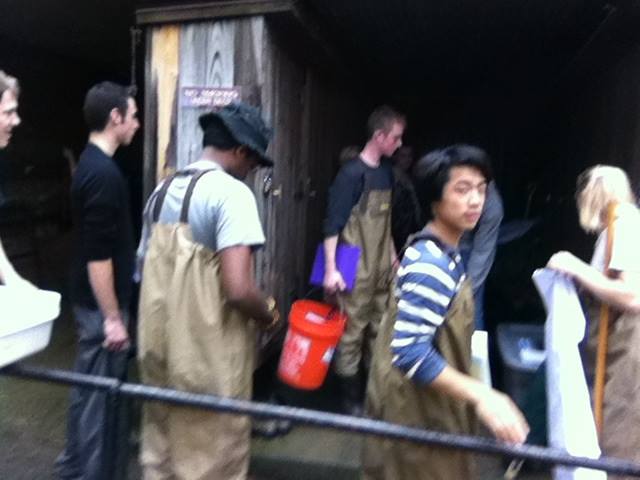 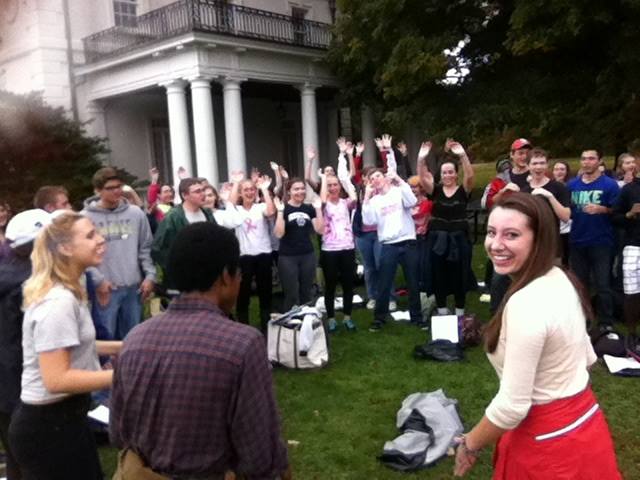 Photos on this page by Tom O’Dowd.Observing SurroundingsPhotos of student artwork and students observing their surroundings. 
(photos by Bard student Anna Linden)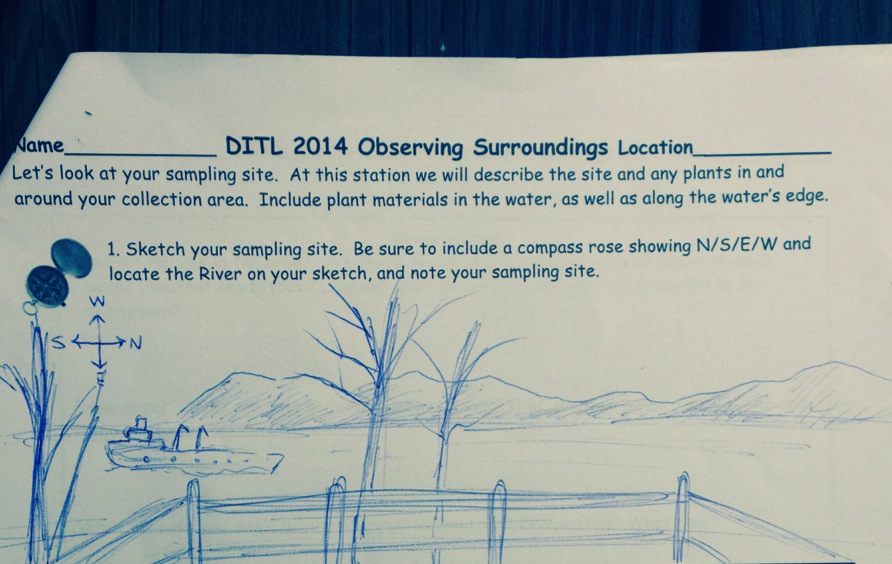 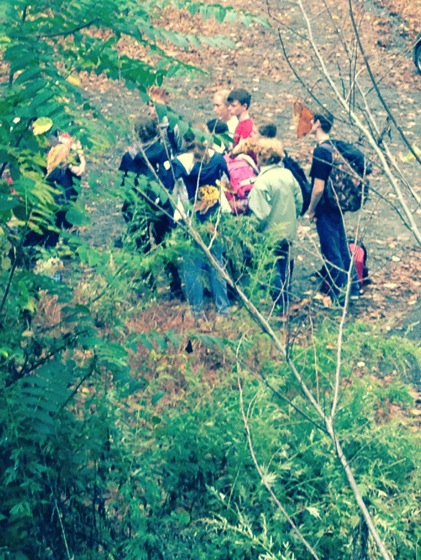 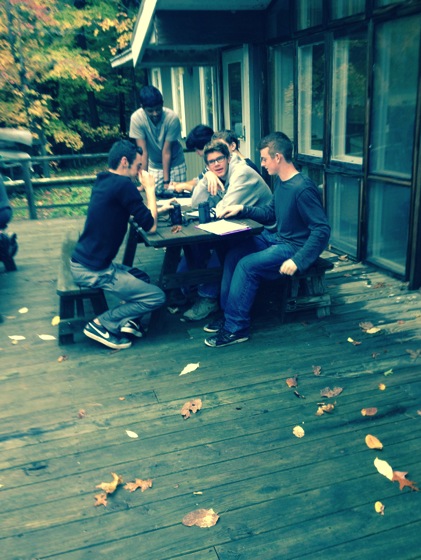 ForestedBoating, Picnics, Fishing, Jogging10% residential, 90% forestedMuddy and Rocky and Covered in Vegetation.Bottom muddy and rocky. Water Calm50% Water Chestnuts (dying--it’s 90% during the summer). Some “Devil’s Heads”.Environment:Air temperature – 64.4 degrees F  71.5 degrees F (~10AM  ~1PM)		   18 degrees C  22 degrees C Wind SpeedThe wind was consistently still throughout the day, with the very rare gust. One such gust recorded at ~12:30pm measured at 1.2 fpm (feet per minute).Cloud Cover~75% all day (but still beautiful!)Chemical DescriptionNote: Sun blocked by trees/clouds in morning; just by clouds in the afternoon.Physical DescriptionSalinity:Quantabs Units: 	1.6NaCl: 			.007Cl-: 			43 ppmTotal Salinity 		78 ppm Temperature:Water temperature – 68 °F - 20°CWater elevation:Note: High rain the night before lead to higher water levels than expected.~10am: 		18 inches		Ebb~11am: 		15 inches 		Ebb~12 noon:		12 inches 		Ebb~12:40pm: 		8 inches 		Ebb~1p:			5.5 inches 		EbbFish and Macro-invertebratesCatch of the day:Macro-invertebrates: 1 dobsonfly larva (a “hellgrammite”)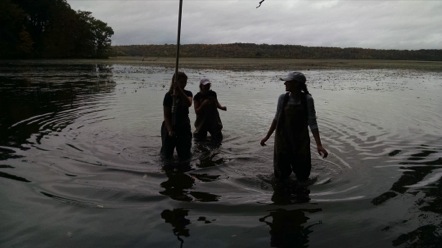 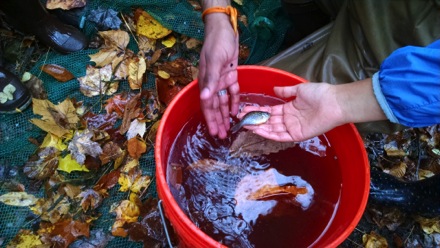 Photos by DITL Runner Lisa DiMarzo (thanks Lisa!)TurbidityLong Sight Reading: 45 cm
Observations: the water is relatively calm and relatively easy to see through, though muck is easily stirred up, clouding the water.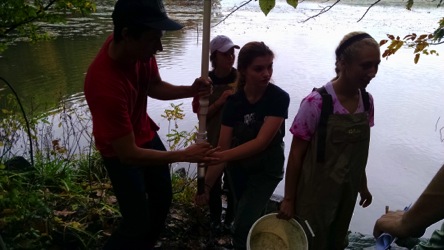 Sediment LogH2S Smell -- Yes
Oil -- No
Oxidized Top -- Yes

Clay -- Absent
Mud -- Common
Sand -- Common
Gravel -- Rare
Pebbles -- Rare

Leaves -- Rare
Wood -- Rare

Shells/Oysters -- Absent
Freshwater Mussel -- Absent
Zebra Mussels -- Absent
Macro-invertebrates -- Absent

Brick -- Absent
Coal -- Absent 
Slag -- Absent

Living Vegetation -- Absent

Length of Core -- 10cm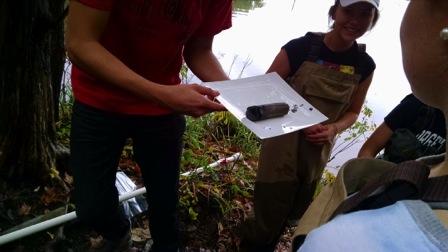 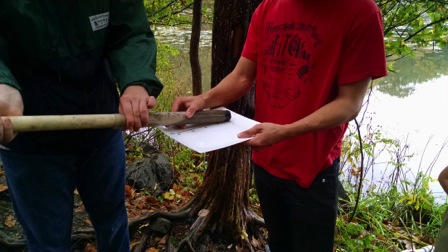 Blog from the MUCK CITY Station: Other Observations: Birds seen: Bald Eagle, Belted Kingfisher, Great Blue Heron, Tufted Titmouse, Downy Woodpecker, White-breasted Nuthatch, American Crow, Blue JayShipping:   9:20 AM. Container ship. Blue with red beneath. Northbound. Light.
Other Transit: 	9:25 AM. Amtrak. Silver. Northbound.12:00 PM. Amtrak. Silver. Southbound.Funny Quotes/Observations“Muck City!!!”Nick = Brent“Don’t let the groups mix—the river’s an estuary, not the groups!”Bardian Marina got “fully immersed” in the South Tivoli Bay (oops!)
“Can I get a Beam buck for this?!”Photos on this page by DITL Runner Lisa DiMarzo (thanks Lisa!)TimeDissolved OxygenWater TempD.O. SaturationpH10:059ppm20° C100%7.910:408ppm20 °C85%7.911:108ppm20 °C85%812:039ppm20 °C95%812:409ppm20 °C95%8Blue Gill SunfishPumpkinseed SunfishAtlantic SilversideBlack CrappieSpottail ShinerTessellated DarterBanded KillifishSticklebackNorthern KingfishBlueback HerringSmall Mouth BassLarge Mouth BassWhite Catfish10 AM55120000000001030 AM000000000000011 AM000011211100012 PM01010001002111230 PM0000000700401Total5612112911612Blue Gill SunfishPumpkinseed SunfishAtlantic SilversideBlack CrappieSpottail ShinerTessellated DarterBanded KillifishSticklebackNorthern KingfishBlueback HerringSmall Mouth BassLarge Mouth BassWhite Catfish